 Профсоюз   работников  народного образования  и  науки РФ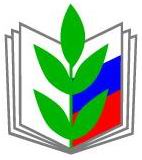 ПРОФСОЮЗНАЯ  ОРГАНИЗАЦИЯ  ГОРОДСКОГО  ОКРУГА  СЫЗРАНЬ                            ПРОФСОЮЗА  РАБОТНИКОВ НАРОДНОГО  ОБРАЗОВАНИЯ  И  НАУКИ  РФ ______________________________________________________________________________     	           	        446001 ,   Самарская  область ,   г.Сызрань ,     ул.Советская ,     д .19 ,                                                                         ТЕЛ. 98-68-25( 15)             ИНН  6325017470              КПП  632501001          ОГРН  1036303382664 ______________________________________________________________________________________Разъяснения о порядке удержания профсоюзных взносовСызранский горком профсоюза  образования обращает внимание, что уплата работниками членских профсоюзных взносов должна осуществляться в порядке, предусмотренном статьей 377 Трудового кодекса РФ, статьей 28 Федерального закона «О профессиональных союзах, их правах и гарантиях деятельности», а также в соответствии со статьей 44 Устава Профсоюза работников образования  и  Положением  о порядке уплаты, распределения, учета членских профсоюзных взносов в Профсоюзе работников народного образования и науки РФ, утвержденным постановлением Исполкома Профсоюза от 17 сентября 2010 года.  Членский взнос в Профсоюзе установлен в размере  одного процента от ежемесячной заработной платы и других доходов, связанных с трудовой деятельностью.Для уплаты членских профсоюзных взносов учитываются все предусмотренные системой оплаты труда виды выплат, применяемых у работодателя, независимо от источников этих выплат.К видам  заработной платы, с которых  уплачиваются членские профсоюзные взносы, относятся следующие выплаты:1.1. Заработная плата, начисленная работникам по тарифным ставкам, окладам (должностным окладам), ставкам заработной платы за отработанное время (с учетом фактического объема учебной нагрузки, педагогической работы).1.2. Заработная плата, начисленная работнику за выполненную работу по сдельным расценкам.1.3. Заработная плата, начисленная работнику за совмещение должностей внутри образовательного учреждения.1.4. Денежное содержание, начисленное государственным и  муниципальным служащим за отработанное время.1.5. Заработная плата, начисленная преподавателям образовательных учреждений начального и среднего профессионального образования за часы преподавательской работы сверх установленной и (или) уменьшенной годовой учебной нагрузки за текущий учебный год независимо от времени начисления.1.6. Выплаты стимулирующего характера, направленные на стимулирование работника к качественному результату труда, а также поощрение за выполненную работу (доплаты, надбавки и др.): выплаты за интенсивность и высокие результаты работы; выплаты за качество выполняемых работ; выплаты за стаж непрерывной работы (выслугу лет); выплаты за профессиональное мастерство, классность, ученую степень, ученое звание, почетные звания «народный», «заслуженный», ведомственные награды, знаки отличия, знание иностранного языка; выплаты в целях стимулирования заинтересованности в продолжении работы молодых специалистов и педагогов дошкольного образования; премиальные выплаты по итогам работы и другие премии и выплаты.1.7. Выплаты компенсационного характера: выплаты на тяжелых работах, работах с вредными и (или) опасными и иными особыми условиями труда; за работу в местностях с особыми климатическими условиями (в виде коэффициентов и процентных надбавок к заработной плате); выплаты  за работу в условиях, отклоняющихся от нормальных (выполнение работ различной квалификации, работа в ночное время, в выходные и нерабочие праздничные дни,  сверхурочная работа, совмещение профессий (должностей), расширение зон обслуживания, увеличение объема выполняемой работы, исполнение обязанностей временно отсутствующего работника без освобождения от работы, определенной трудовым договором); выполнение работ в других условиях, отклоняющихся от нормальных.В сфере образования к  работам в условиях, отклоняющихся от нормальных, выполнение которых компенсируется установлением  дополнительных выплат,  относятся работы,  не входящие в круг прямых должностных обязанностей: выполнение функций классного руководителя, в том числе  денежное вознаграждение в рамках Приоритетного национального проекта «Образование»;  проверка тетрадей  и письменных работ; заведование учебными  кабинетами (лабораториями); заведование интернатами при школе (общежитиями); руководство методическими, цикловыми и предметными комиссиями;  заведование вечерним, заочным отделением, отделением  по специальности, по  виду искусства или  профилю специализации, учебных дисциплин;  руководство отделами,  школой,  музеем, библиотекой, другим структурным подразделением; организация  и проведение работы по  физическому воспитанию и соревнований среди обучающихся и воспитанников и другие виды дополнительной работы.1.8. Оплата труда лиц, принятых на работу по совместительству.2.  Для уплаты членских профсоюзных взносов учитываются другие доходы, связанные с трудовой деятельностью работника, к которым относятся   следующие выплаты: 2.1. Оплата ежегодных основных и дополнительных отпусков (денежная компенсация за неиспользованный отпуск).2.2. Оплата дополнительных, сверх предусмотренных трудовым законодательством, отпусков, предоставленных работникам в соответствии с коллективным договором (соглашением).2.3. Оплата дополнительных отпусков, установленных трудовым законодательством для работников, совмещающих работу с обучением в образовательных учреждениях (учебные отпуска). 2.4. Оплата за период обучения работников, направленных на профессиональную подготовку, повышение квалификации или обучение вторым профессиям.2.5. Оплата, сохраняемая по месту основной работы за работниками, привлекаемыми к выполнению государственных или общественных обязанностей, и в других случаях, предусмотренных трудовым законодательством.2.6. Оплата, сохраняемая по месту основной работы за работниками, привлекаемыми к сельскохозяйственным работам.2.7. Оплата работникам за дни медицинского осмотра (обследования), сдачи крови и отдыха, предоставляемого после каждого дня сдачи крови.2.8. Оплата простоев не по вине работника.2.9. Оплата за время вынужденного прогула.Просим обратить внимание, что:Согласно п.1.3 Приложения №1 «Положения о порядке уплаты, распределения, учета членских профсоюзных взносов»,  сотрудники, являющиеся членами профсоюза и основными работниками образовательного учреждения, при этом дополнительно выполняющие работу (т.е. совмещают) в структурном подразделении данного образовательного учреждения, обязаны платить профсоюзные взносы  со всей заработной платы не зависимо от того, членом профсоюза какого структурного подразделении они  являются ( удержанные профвзносы с данных работников суммируются со взносами той первичной профсоюзной организацией (ППО), где они стоят на учете). (См. Приложение№1 к данному письму)Согласно п.1.6 Приложения №1 «Положения о порядке уплаты, распределения, учета членских профсоюзных взносов» взносы должны удерживаться с:                                                                                               ежемесячной доплаты (в размере 3000 рублей) педагогам дошкольного образования, ежемесячных выплат (в размере 5000 рублей) молодым педагогам, выплат за осуществление классного руководства, а также выплат за наличие учащихся победителей олимпиад различного уровня (региональный бюджет) и т.д.Перечень выплат, с которых не уплачиваются членские профсоюзные взносы:1. Пенсии, государственные пособия, все виды установленных действующим законодательством Российской Федерации, законодательными актами субъектов Российской Федерации, решениями представительных органов местного самоуправления компенсационных выплат (в пределах норм, установленных в соответствии с законодательством Российской Федерации), связанных с возмещением вреда, причиненного увечьем или иным повреждением здоровья; бесплатным предоставлением жилых помещений и коммунальных услуг, топлива или соответствующего денежного возмещения; увольнением работников, за исключением компенсации за неиспользованный отпуск; возмещением иных расходов, включая расходы на повышение профессионального уровня работников; исполнением налогоплательщиком трудовых обязанностей (включая переезд на работу в другую местность и возмещение командировочных расходов), а также  ежемесячной денежной компенсации на приобретение книгоиздательской продукции и периодических изданий, иные выплаты и компенсации.2. Пособия по временной нетрудоспособности, включая пособие по беременности и родам; единовременное пособие женщинам, вставшим на учет в медицинских учреждениях в ранние сроки беременности; пособия при рождении ребенка; ежемесячное  пособие по уходу за ребенком и др.3. Единовременные выплаты: к юбилейным датам (для мужчин - 50 лет, 60 лет и далее каждые 10 лет; для женщин - 50 лет, 55 лет, 60 лет и далее каждые 10 лет); материальная помощь на лечение (оздоровление);материальная помощь в связи со стихийными бедствиями, кражами, смертью близких родственников и т.п.4. Выплаты, выдаваемые в виде памятных подарков (поощрений).7. Суммы, выплачиваемые в виде гонораров за результаты интеллектуальной деятельности (изобретения, полезные модели и др.)Напоминаем, что работодатель обязан обеспечить правильное исчисление и своевременное перечисление профсоюзных взносов на расчетный счет Сызранской ГПО.Приложения:Пример удержания профсоюзных взносов по образовательному учреждению.Образцы заявлений о вступлении в профсоюз.Обязательства и права члена профсоюза.Председатель Профсоюзной                                                                                          организации г.о.Сызрань						Л.М.МосковцеваПриложение №1ПРИМЕР                                                                                                                                               удержания профсоюзных взносов по образовательному учреждению с одним структурным подразделением.Иванов АА , рабочий по обслуживанию здания, является основным работником школы и членом   ППО школы. При этом он является внутренним совместителем в структурном подразделении (СП) данного образовательного учреждения, осуществляет должностные обязанности дворника.Сидоров СС,  директор образовательного учреждения, получает стимулирующие выплаты за организацию деятельности структурного подразделения, за сложность и напряженность работы и т.д, является членом профсоюза ППО школы.Петрова АМ,   бухгалтер структурного подразделения (член профсоюза ППО  СП).Задорина АМ, учитель (член профсоюза ППО школы).Расчет удержаний профсоюзных взносов данной категории работников должен выглядеть следующим образом:Сумму, удержанных профсоюзных взносов, необходимо перечислить на расчетный счет Профсоюзной организации г.о.Сызрань профсоюза работников народного образования и науки РФ двумя платежными поручениями:Первое платежное поручение на сумму 485 рублей, где  в поле «назначение платежа»  указывается: 												 «Проф.взносы удержанные из З/п работников за 01.2015г, согласно                      заявлений(школа)».Второе платежное поручение на сумму  100 рублей, где  в поле «назначение платежа»  указывается:    	«Проф.взносы удержанные из З/п работников за 01.2015г, согласно                   заявлений(СП)».Приложение №2ОБРАЗЕЦ						В первичную профсоюзную организацию___________________________________(наименование учреждения)______________________________________________________________________от (ФИО работника, должность)ЗАЯВЛЕНИЕЯ, _____________________________________________________________________________,(ФИО работника, полностью)_______________________________________________________________________________,(адрес места регистрации с индексом)паспорт: серия _________ № ____________________выдан ____________________________________________________________________________,прошу принять меня в члены Профсоюза работников народного образования и науки РФ и представлять мои интересы по вопросам социально-трудовых и непосредственно связанных с ними отношений. Обязуюсь выполнять Устав Профсоюза, уплачивать членские профсоюзные взносы и принимать участие в деятельности профсоюзной организации.В соответствии с Трудовым кодексом РФ и Федеральным законом «О персональных данных» с целью представительства и защиты моих социально-трудовых прав и профессиональных интересов, для организации профсоюзного учёта даю согласие на обработку  моих персональных данных (ФИО, дата и место рождения, адрес, телефон, адрес электронной почты, образование, место работы, профессия, квалификация, награды, сведения о трудовой деятельности, доход, состав семьи, информация о воинском учёте) и других данных, предусмотренных законодательством при оформлении трудовых отношений, в период моего членства в Общероссийском Профсоюзе образования. Данное согласие могу отозвать в любое время по письменному требованию.____________	__________________________     (дата)		(ФИО, подпись) *заявление хранится в первичной профсоюзной организации	______________________________________________(линия отреза)_______________________________________________ОБРАЗЕЦВ  бухгалтериюОбразовательного учрежденияот ___________________________________(ФИО)___________________________________(должность)___________________________________(наименование учреждения образования)ЗАЯВЛЕНИЕПрошу ежемесячно удерживать  из моей зарплаты членские профсоюзные взносы в размере одного процента и перечислять их на счет Профсоюза работников народного образования и науки РФ.    ____________	___________________________          (дата)			(ФИО, подпись) *заявление  передаётся в бухгалтериюПриложение №3		   ОБЯЗАННОСТИ  И ПРАВА ЧЛЕНОВ ПРОФСОЮЗАОсознаю, что, вступив в профсоюз, я обязуюсь выполнять Устав Профсоюза, уплачивать членские профсоюзные взносы в размере 1% от заработной платы и принимать участие в деятельности профсоюзной организации, а также получаю право:на представительство профсоюзом моих интересов по вопросам социально-трудовых и непосредственно связанных с ними отношений;на все социально-экономические нормы и льготы, предусмотренные в коллективном договоре;на бесплатную юридическую помощь по социально-трудовым вопросам, в т.ч. при приеме на работу, при переводе по работе, при учете рабочего времени и отдыха, обеспечении гарантий и компенсаций;на помощь в рассмотрении индивидуального трудового спора;на содействие в повышении квалификации;на профсоюзный контроль организацией профсоюза за соблюдением моих трудовых прав;на защиту профсоюзом в случае необоснованных предложений на увольнение с работы, других несправедливых действий;на содействие в досрочном льготном пенсионировании, в своевременном назначении и выплате пенсии;на подготовку заявлений, жалоб и других судебных документов, необходимых для защиты и восстановления нарушенных прав;на бесплатную правовую помощь профсоюза в рассмотрении вопросов в суде;на материальную помощь в тяжелой жизненной ситуации;на обращение в профком, к его лидеру, в вышестоящий профсоюзный орган по любым вопросам, возможность свободно высказывать и отстаивать на профсоюзном собрании, конференции свое мнение по вопросам трудовых, социальных и связанных с ними отношений, а также иным вопросам.В соответствии с Трудовым кодексом РФ и Федеральным законом «О персональных данных» с целью представительства и защиты моих социально-трудовых прав и профессиональных интересов, для организации профсоюзного учёта даю согласие на обработку  моих персональных данных (ФИО, дата и место рождения, адрес, телефон, адрес электронной почты, образование, место работы, профессия, квалификация, награды, сведения о трудовой деятельности, доход, состав семьи, информация о воинском учёте) и других данных, предусмотренных законодательством при оформлении трудовых отношений, в период моего членства в Общероссийском Профсоюзе образования. Данное согласие могу отозвать в любое время по письменному требованию. ________________							_________________Дата										подписьФИОЧлен профсоюзаЗарплата по школе (руб)Удержанные проф.взносы (руб.)Зарплата по структурном подразделению (руб)Удержанные проф взносы (руб.)1Иванов АА  ППО шк5000502500252Сидоров СС  ППО шк.200002006000603Петрова АМ  ППО СП--100001004Задорина АМППО шк.15000150--ИТОГО  40000400- шк.18500185 из них : 85 -шк.100 -СП